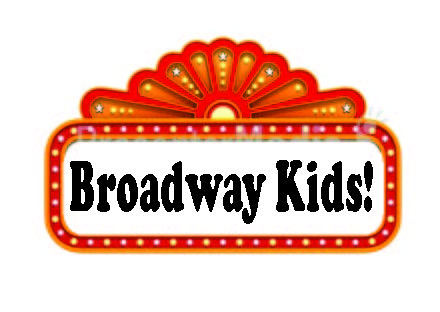 Ethel Boyes ElementaryRegistration Form 2019Name of Student __________________________________________ Age ____________ Address __________________________________________________ Phone _________________ Parent’s (Guardian) name ____________________________________ Email __________________ Add additional family member:Name ____________________________________________ Age ____ Name ____________________________________________ Age ____ I agree to attend class and rehearsals regularly and on time. Signed: _____________________________________________________ Date: _________________ ******************************************************************************************10 Program Classes, one dress rehearsal, and three performances –running from March 4 – May 11Tuition: $100 per studentPayment Options:    Check, Cash, Venmo or *PayPal is accepted. Check or Cash may be turned in at the front office. Our Venmo account is @bffperformingarts. If writing a check, please make it out to: Best Foot Forward Performing Arts.  *Note: Paypal payments will have a 4% convenience fee attached.  Tuition: ______________ paid by: Check #               Cash             Venmo***We encourage your child to bring a snack to eat prior to class